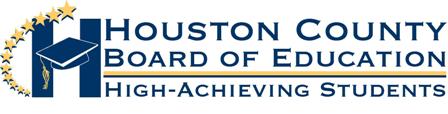 Superintendent of SchoolsDr. Mark ScottBoard MembersHelen Hughes, Vice Chairman                         	   Mr. Fred Wilson, Chairman                                                         Dave Crockett                                                                                                                                                                                                                 Lori Johnson                                                                                                                                                                                   Hoke MorrowDr. Rick Unruh		Bryan Upshaw20-002 SNP BREAD AWARDTHIS BID IS AWARDED TO FLOWERS BAKERY CO.